Кейс общественно-значимых мероприятий проекта:«ОТ ЭКОЛОГИЧЕСКОГО ПРОСВЕЩЕНИЯ К ГРАЖДАНСТВЕННОСТИ В ДЕЙСТВИИ»Руководитель проекта: Пустовалова Вега Вадимовна, директор МАУ ИМЦ.Координатор проекта: Осипова Оксана Александровна, методист, заместитель директора МАУ ИМЦ.Цель: содействие демонстрации новой модели поведения и навыков осознанного потребления у субъектов образовательных отношений ДОУ, ОУ.Срок реализации: 2020-2024 гг.Задачи: Организовать вебинары, курсы повышения квалификации для педагогов по теме проекта.Провести мероприятия, направленные на экологическое просвещение детей и молодежи: акции, флешмоб, конкурсы.Инициировать проведение общественно-значимых мероприятий, демонстрирующих новые модели поведения, осознанное потребление, ответственность за экологическое состояние окружающей среды и будущее поколений.На кого направлен проект (кейс): педагоги, родители, обучающиеся ДОУ, ОУ, студенты, преподаватели.Краткое описание: Кейс «ОТ ЭКОЛОГИЧЕСКОГО ПРОСВЕЩЕНИЯ К ГРАЖДАНСТВЕННОСТИ В ДЕЙСТВИИ» реализуется в рамках деятельности межрегионального сетевого партнерства «Учимся жить устойчиво в глобальном мире: Здоровье. Экология. Безопасность». В партнерстве более 1000 образовательных организаций. Многообразная палитра общественно-значимых мероприятий по содействию в практических навыках осознанного поведения, формированию новой модели поведения представлена на официальном сайте сетевого партнерства http://partner-unitwin.net.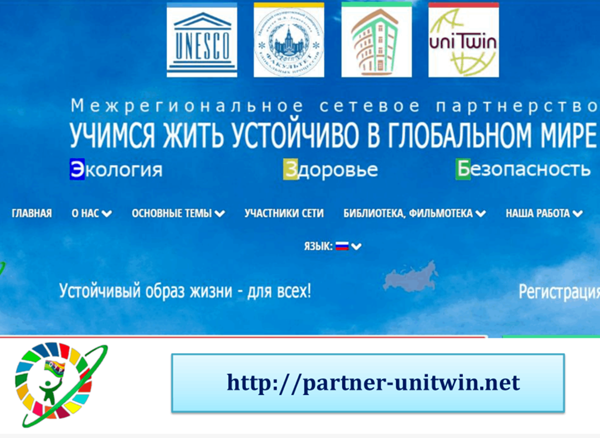 Кейс мероприятий направлен на экологическое просвещение педагогов, родителей и обучающихся, формирование практических навыков осознанного потребления, новой модели потребления через организацию общественно-значимых образовательных мероприятий: Международная эстафета 4.7 (сентябрь – декабрь 2020)738 педагогов приняли участие в эстафете, в рамках которой представлен опыт по темам: «Оглядывайся на свой экологический след», «Осознанное потребление: принципы осознанного потребления», проект «Экологический словарь в картинках», «Формирование экологического мышления. Новые смыслы экологических проектов на основе общественных инициатив», «Туристические тропинки», «Сказки леса», «Зеленая аптека Югры», «Быть здоровыми хотим», «Экологический патруль», «Югра – наш край родной», «Детское лесничество», «Дружина «Зеленые пионеры», экодром «Юниор», «Парк «Культура природолюбия», «Экологическая библиотека» и др.Экологический челлендж  «Зеленая неделя» (март 2021)	101 обучающийся 1-11 классов (10 команд (87 обучающихся), 14 руководителей (учителей) продемонстрировали практики сохранения экологического равновесия в мире.Всероссийский флешмоб «Зеленые дела» (май 2021)	66 педагогов 12 мая 2021 года в День экологического образования одновременно запустили флешмоб-видеоролики, демонстрирующие опыт сбора мусора (МАДОУ – детский сад № 233 г.  Екатеринбурга Свердловской области), реализацию проекта «Зеленый свет» (МБОУ «СОШ №25 г. Салаира» Кемеровской области), повторное использование старых вещей  (МАДОУ № 38 г. Томска), о зеленых привычках (МАДОУ № 94 г. Томска), сбор пластиковых крышек   (МБДОУ «ДСОВ № 101» г. Братска Иркутской области) и др. Международная научно-практическая конференция «Образование – 2030. Дорожная карта» (июнь 2021)Более 1000 человек приняли участие в конференции, на которой обсуждались вопросы реализации Глобальной программы действий в области образования в рамках Дорожной карты 2030, а также подготовки ЮНЕСКО новой глобальной инициативы «Будущее образование» (до 2050 г.). Целью конференции было содействие международному и межрегиональному сотрудничеству в области теории и практики обновления содержания образования стран СНГ в соответствии с Целью устойчивого развития 4.7. Участники конференции (география): Томск, Томская область: МБОУ СОШ № 5 им. А. К. Ерохина, МАДОУ № 94, МАДОУ № 50, МАОУ санаторно-лесная школа, МАОУ гимназия №18, МБОУ «Средняя общеобразовательная школа №198», г. Северск; Москва, Московская область: Институт стратегии развития образования РАО, ФГБОУ ВО «Московский государственный медико-стоматологический университет имени А.И. Евдокимова» Минздрава России, Москва, Географический факультет МГУ имени М.В. Ломоносова, Институт фундаментальных проблем биологии РАН, Географо-экологический факультет Московского государственного областного университета, г. Мытищи, ФГБНУ «Институт художественного образования и культурологии РАО», ГБОУДО «Московский детско-юношеский центр экологии, краеведения и туризма», Экоцентр «Воробьёвы горы» Московского городского управления природными территориями, ГБОУ "Школа № 1392 имени Д.В. Рябинкина", Межрегиональная общественная организация «Русское экологическое общество»; Московский городской педагогический университет; Российская академия народного хозяйства и государственной службы; Академия социального управления;Республика Бурятия: Бурятский госуниверситет им. Д. Банзарова, г. Улан-Удэ, ГАУ ДПО РБ «Бурятский республиканский институт образовательной политики»; Свердловская область: ГБПОУ «Свердловский областной медицинский колледж», г. Екатеринбург; Уральский государственный педагогический университет; МАДОУ № 14, г. Екатеринбург; НЦ РАО Российский государственный профессионально-педагогический университет, г. Екатеринбург.Забайкальский край: ГУДПО «Институт развития образования Забайкальского края», ФГБОУ ВО «Забайкальский государственный университет», г. Чита; Казахстан: Кафедра социальной педагогики и самопознания Евразийского Национального Университета имени Л.Н. Гумилева Нур-Султан; КГУ «Школа-гимназия № 65» г. Нур-Султан; Молдова: Государственный Аграрный Университет Молдовы, Кишинёв; Тверская область: Институт педагогического образования и социальных технологий, Тверской государственный университет; г. Тверь.Санкт-Петербург: ГБУ ДПО Санкт-Петербургская академия постдипломного педагогического образования; Челябинск: МАОУ СОШ № 94;г. Ульяновск: Ульяновский государственный педагогический университет им. И.Н. УльяноваПо итогам проведения конференции издан сборник, который отражает возможности содействия международному и межрегиональному сотрудничеству в области теории и практики обновления содержания образования в соответствии с Целью устойчивого развития 4.7 и задачами Дорожной карты Глобальной программы действий по образованию для устойчивого развития (к 2030 году).Межрегиональный конкурс «Удивительный мир природы» (сентябрь 2021).82 обучающихся в творческой форме представили работы, в которых показали понимание экологических проблем в современном мире, способы их решения, раскрыли важность сохранения природы для будущих поколений.УЧАСТНИКИ: г. Томск: 11, 21, 30, 33, 38, 39, 48, 50, 53, 61, 63, 79, 82, 83, 88, 94, 96, 133; 2 УДО - МАОУ ДО ЦДТ «Луч» г. Томска, МБОУ ДО ДДТ «Искорка»; ОГКУ «Центра помощи детям, оставшимся без попечения родителей, г. Томска»; Томский район: МБОУ «НОШ мкр. Южные Ворота», МБОУ ДО «Дом детского творчества»; Томская область: ОГАОУ ДО "Асиновская ДШИ" г. Асино, МБОУ «Тогурская СОШ им. С.В. Маслова»; МБДОУ № 203 г. Екатеринбург Свердловской области; МАОУ «СОШ № 94 г. Челябинска», МБОУ СОШ № 29 р.п. Чунский Иркутской области; МАДОУ ЦРР-детский сад № 35 "Родничок" Московской областиВсероссийский конкурс «Зеленые дела: сохраним Землю для будущих поколений» (октябрь-ноябрь 2021).Работы участников. Протокол результатов.106 участников (101 педагог, 5 обучающихся) из 6 регионов РФ продемонстрировали в видеороликах культурные практики по обращению с отходами (просветительский лэпбук (г. Когалым ХМАО), сбор крышек,  разделение мусора и благотворительные акции (г. Рязань), экологические привычки (г. Братск, Иркутская область) в повседневной жизни, зеленые привычки (г. Томск, Томская область), минимизация экологического следа (г. Томск, Томская область), опыт утилизации отходов (д. Медвежьи Озера, ГОЩ Московская область) и др. Итоги и география участников приставлена на сайте http://partner-unitwin.net.УЧАСТНИКИ: г. Томск - ДОУ № 13, 15, 18, 21, 28, 35, 38, 54, 79, 82, 83, 94, 102, МАОУ СОШ № 4 им. И.С. Черных, МАОУ СОШ №11 им. В.И. Смирнова, МБОУ ООШ № 39; Томский район -  Центр развития ребенка «Академия крохи», МАДОУ «Детский сад с. Корнилово», МБОУ ДО «Дом детского творчества», п. Зональная Станция, МАДОУ «ЦРР – детский сад д. Кисловка», МБДОУ «Детский сад КВ д. Нелюбино», МАДОУ «Детский сад «Полянка» п.Мирный, МАДОУ «Детский сад ОВ с. Рыбалово», МБДОУ «Детский сад ОВ п. Рассвет», Свердловская область: МАОУ лицей №135 г. Екатеринбург, МАДОУ детский сад № 14, 496 г. Екатеринбурга, Рязанская область: МБОУ «Школа № 59» г. Рязань; Иркутская область: МБДОУ №12 «Брусничка», г. Усть-Илимск, МБДОУ «ДСОВ № 76», МО г. Братск МБДОУ детский сад №180 г. Иркутск; Ростовская область: МБОУ Вареновская СОШ, село Вареновка, Неклиновского района; Московская область: МАОУ СОШ № 4 им. П. И. Климука г.о. Щёлково; МАОУ СОШ № 8 ГОЩ МО, МАОУ Медвежье-Озерская СОШ № 19 ГОЩ,     д. Медвежьи Озера, МАОУ СОШ №7 г. Когалым, МАОУ «Гимназия № 2» г. о. Щелково.Международный конкурс «Зеленый паспорт образовательной организации: детский сад-школа-колледж-ВУЗ-дополнительное образование» (апрель-ноябрь 2021).Работы участников. Реклама конкурса. Протокол результатов.66 человек (61 педагогов, 5 обучающихся) представили опыт образовательных организаций по формированию «зеленого» уклада жизни, ориентированного на идеи устойчивого развития: энергосбережение, сбор батареек (г. Братск Иркутская область),  экоподелки из бросового материала (г. Екатеринбург), эколекторий «Энергосбережение не экономия, а умное потребление» (г.о. Коломна, Московская область), клуб эколоволонтеров и экопроекты зеленого университета (Евразийский Национальный университет имени Л.Н. Гумилева г.Нур-Султан, Казахстан) и др.УЧАСТНИКИ: г. Томск, Томская область: ДОУ № 21, 50, 54, МАОУ СОШ № 28; МБДОУ «Детский сад № 54» г. Северска; Иркутская область: МБОУ «Детский сад общеразвивающего вида № 76» МО г. Братска, МКДОУ «Детский сад 16» г. Зима, МДОУ «Детский сад общеразвивающего вида № 101» г. Братска, МАОУ «Экспериментальный лицей «Научно-образовательный комплекс», г. Усть-Илимск; Свердловская область: МАДОУ № 14, 366, 451 г. Екатеринбурга; Рязанская область: МБОУ «Школа № 59» г. Рязани; Московская область: МБДОУ компенсирующего вида детский сад № 40 «Солнышко» г.о. Коломна; МАДОУ ЦРР-Детский сад № 35 Родничок г.о. Щелково,  МАОУ «Гимназия № 2» г.о. Щёлково МАОУ СОШ № 4 П.И. Климука СП «Детский сад Светлячок» г.о. Щёлково; Тюменская область: МБДОУ№ 31 «Снегирек» г. Сургута; Новосибирская область: МБОУ «Новолуговская средняя школа № 57» с. Новолуговое.8. Секция «Мини-модели устойчивого развития образовательной организации как шаг к зеленому устойчивому будущему» в рамках IV Всероссийской научно-практической конференции «Непрерывное экологическое образование: проблемы, опыт, перспективы». Запись онлайн выступлений. 198 педагогов приняли участие в конференции, которая была направлена на совершенствование системы непрерывного экологического образования и формирования экологической культуры населения. В секции прошла презентация успешных практик по формированию «зеленого» уклада жизни образовательной организации, ориентированного на идеи устойчивого развития; обобщение разработок в области Зеленого паспорта образовательной организации.Проведены 3 открытых практикумы:- Коворкинг «Концепт "Наследие" в региональном компоненте. По страницам Томской летописи» был направлен на понимание необходимости сохранения природного и культурного разнообразия как базового условия выживания человечества и его устойчивого развития.- Квест «На пути к экологическому образованию для устойчивого развития» помог участникам продемонстрировать свое сознательное отношение с проблемам окружающего мира,  к важности проявления гражданственности в действиях по сохранению природы.- Мастер – класс «Технология «Круг сообщества» в профилактике конфликтов среди участников образовательного процесса» направлен на ознакомление педагогов с этапами работы с детьми по разрешению разных конфликтных ситуаций.УЧАСТНИКИ: Г. Томск: МАДОУ № 94, 38, 96, 44, 5; Томская область: г. Томск, с. Молчаново, ЗАТО Северск, с. Кожевниково, с. Батурино, Шегарский район, Каргасок, Кривошеинский р-н с. Красный Яр, с. Мельниково; Свердловская область: г. Екатеринбург; Республика Хакасия; Ульяновская область: р.п. Старая Кулатка; Калужская область: г. Калуга; Московская область: г. Москва, Щелковский район, д. Медвежьи-Озёра; Татарстан: Кайбицкий район, село Большое Подберезье; Саратовская область: г. Саратов; Воронежская область: Семилукский район, с. Перлевка; Кемеровская область: г. Кемерово, г. Мариинск, г. Санкт-Петербург; Мурманская область: г. Кировск; Иркутская область: г. Ангарск. город Братск, город Иркутск, город Зима Иркутская область, Усольский район, п Белореченск; Камчатский край; ХМАЮ-ЮГРА: Нефтеюганский район г.п. Пойковский, г. Радужный; Смоленская область: г. Смоленск; Краснодарский край г. Новороссийск; Сахалинская область: Томаринский район, с. Ильинское9. Всероссийский квест «ЦУР 17». Участники квеста (декабрь 2021)140 педагогов решали практические ситуации, направленные на понимание 17 целей устойчивого развития среди участников образовательных отношений образовательных организаций.УЧАСТНИКИ: г. Томск: ДОУ №№ 11, 19, 35, 38, 46, 48, 51, 60, 63,76, 85, 88, 93, 94, 96, 103, СОШ № 54; Томская область: СОШ №84, г. Северск, МАДОУ «Детский сад «Полянка» п. Мирный Томского района, МБДОУ «Детский сад КВ п. Молодёжный» Томского района, МБДОУ "Детский сад с. Кафтанчиково", МБДОУ «Детский сад комбинированного вида д.Нелюбино», МБОУ НОШ мкр. «Южные ворота», Томский район, МКДОУ «Детский сад 16», г. Зима, Иркутская область, МБДОУ №180, г. Иркутск, НРМБДУ «Детский сад «Жемчужинка», ХМАО-Югра, МБОУ «СОШ № 25 г.Салаира», Кемеровская область, МАДОУ детский сад №14                                  г. Екатеринбург.10. Всероссийский конкурс социальных роликов «17 целей для преобразования мира - гражданственность в действии» (январь-февраль 2022)Рекламный видеоролик. Работы участников. Протокол.93 человека (80 педагогов, 1 преподаватель, 4 обучающихся в возрасте 6-17 лет, 8 студентов) из Участники конкурса предложили шаги к ответственному потреблению  (г. Томск, Томская область),  вторичное использование пластика (Томский район), охранение естественных условий природы (г.о. Рошаль Московская область), осознанное отношение к окружающей среде и практические навыки осознанного поведения в сохранении морских экосистем (г. Ангарск, Иркутская область) и др.УЧАСТНИКИ: г. Томск: ДОО № 23, 28, 38, 39, 54, 94; СОШ № 54, МАОУ гимназия № 18, 29; Томский район и область: МБОУ НОШ мкр. «Южные ворота», МБДОУ «Детский сад «Рябинка» КВ п. Зональная Станция», МБДОУ «Детский сад п. Аэропорт», МБДОУ «Детский сад с. Октябрьское», МБДОУ «Детский сад с. Зоркальцево», МБДОУ «Детский сад КВ п. Молодежный», МБДОУ «Детский сад с. Калтай, МАДОУ «Детский сад с. Корнилово», МБДОУ «ЦРР – детский сад № 60» г. Северск; Иркутская область: г. Ангарск - ГБПОУ Иркутской области «Ангарский педагогический колледж», г. Братск - МБДОУ «ДСОВ № 101»; г. Рязань: МБОУ «Школа № 59»; Свердловская область: МАДОУ детский сад № 14 г. Екатеринбург; ХМАО: МАОУ СОШ № 7 г. Когалым, МОУ «СОШ № 8» г. Нефтеюганск; Московская область: МАОУ СОШ № 16 г.о. Щелково, МБОУ «Лицей г. Рошаль»; г. Курск: ОБОУ «Школа-интернат № 4»; Республика Дагестан: г. Махачкала - ФГБОУ ВПО Дагестанский Государственный университет.11. Всероссийский командный баттл «Движение к целям устойчивого развития (март 2022)66 команд — 268 педагогов, 21 обучающийся 6-10 классов, 7 студентов из разных регионов РФ.  Протокол УЧАСТНИКИ: г. Томск: ДОО №№ 2, 3, 8, 11, 18, 21, 35, 38, 46, 48, 53, 54, 56, 57, 60, 63, 76, 79, 83, 88, 89, 94, 96, 99, 103; МАОУ СОШ № 54, МАОУ гимназия № 29; Томский район: МБОУ НОШ мкр. «Южные ворота», МБДОУ «Детский сад «Рябинка» КВ п. Зональная Станция», МАДОУ «ЦРР – детский сад д. Кисловка», МБДОУ «Детский сад КВ п. Молодежный», МАДОУ «Детский сад «Полянка» п. Мирный, МБДОУ «Детский сад «Рябинка»; Иркутская область: г. Ангарск: МБОУ «СОШ №4», ГБПОУ Иркутской области «Ангарский педагогический колледж», МБОУ «СОШ №4», г. Братск: МБДОУ «ДСОВ №76», МБОУ «СОШ № 45»; г. Иркутск: МБДОУ города Иркутска детский сад № 180; МБОУ СОШ №29 р.п. Чунский; г. Рязань: МБОУ «Школа № 59»; Свердловская область: МАДОУ детский сад № 14 г. Екатеринбург; Московская область: МБОУ СОШ №25 им. И.А. Копылова, МАДОУ ЦРР-детский сад №35 «Родничок» г.о. Щелково, МАОУ «Щёлковская гимназия № 6».12. Всероссийский квест «Культурное наследие» (февраль 2022)133 педагога и 12 обучающихся познакомились с понятием «наследие», их видами, объектами, организацией по охране и сохранению культурного и природного наследия.УЧАСТНИКИ: г. Томск, Томская область: ДОО № 3, 11, 18, 19, 38, 39, 46, 53, 54, 56, 57, 60, 69, 76, 79, 88, 94, 96; СОШ № 4, 16, 28, 67, МАОУ Школа «Эврика-развитие», МАОУ лицей № 8 имени Н.Н. Рукавишникова, МАОУ гимназия № 26, 29; МБОУ ДО «Дом детского творчества» Томского района, п. Зональная Станция; Иркутская область: г. Братск — МБОУ «СОШ № 45, БДОУ «ДСОВ №76»; МБОУ СОШ №29 р.п. Чунский Чунского района; МБОУ «Школа № 59», г. Рязань; Свердловская область: МАДОУ детский сад № 14 г. Екатеринбург; МАОУ «Щёлковская гимназия № 6» г.о. Щелково Московской области.Всероссийский конкурс мумотиков «Мотиваторы с юмором» (апрель 2022)90 педагогов, 7 обучающихся 4-11 классов подбирали (создавали) юмористических картинок-мумотиков, мотивирующих на позитив, хорошее настроение, гармонизацию отношений человека, общества, природы и производства.УЧАСТНИКИ: г. Томск: ДОО: №№ 3, 15, 38, 48, 54, 56, 60, 62, 63, 69, 79, 82, 83, 93, 94, 96, 103, 104; СОШ №№ 49, 54, Томский район: МБОУ НОШ мкр. «Южные ворота», МБДОУ «Детский сад «Рябинка» КВ п. Зональная Станция»; Иркутская область: МБОУ СОШ №29 р.п.Чунский, МБДОУ «ДСОВ № 76», «ДСОВ № 101» г. Братска; Московская область, ГОЩ: МАОУ СОШ 4 им П.И. Климука СП д/с «Светлячок» ГОЩ, МАОУ Медвежье-Озёрская СОШ №19, МАОУ «Щёлковская гимназия № 6»; Забайкальский край: МАДОУ № 1» Улыбка», МАДОУ детский сад №16 «Дюймовочка» г. Краснокаменска, Свердловская область: МБДОУ-детский сад № 451, МАДОУ детский сад № 126 г. Екатеринбурга; МБОУ «Школа №59» г. РязаньВсероссийская выставка-конкурс рисунков «Экомир для мен я – это…». Работы детей. (май 2022)206 обучающихся 4-16 лет в творческой форме раскрыли понимание, что такое устойчивое развитие, или Экомир. Протокол.УЧАСТНИКИ: г. Томск: ДОО №№ 3, 15, 21, 33, 46, 48, 54, 56, 63, 94, 96, 99, 103, 133; СОШ №; № 4, 54; МАОУ гимназия № 55; Томский район: «МБДОУ Детский сад с. Калтай», МБДОУ «Детский сад с. Зоркальцево», МБДОУ «Детский сад КВ д. Нелюбино», МБДОУ «Детский сад «Рябинка» КВ п. Зональная Станция»; Московская область, г.о. Щелково: МАОУ «Щёлковская гимназия № 6», МАОУ Медвежье-Озёрская СОШ № 19; МАДОУ ЦРР - детский сад № 35 «Родничок»: МАОУ СОШ № 4 им. П.И. Климука СП «Детский сад Светлячок»; ХМАО: МАОУ СОШ № 7 г. Когалым; Забайкальский край, г. Краснокаменск: ДОО №№ 9, 11, 16; Иркутская область, г. Усть-Илимск: МБДОУ № 12 «Брусничка»; г. Братск: МБДОУ «ДСОВ № 101», МБДОУ «ДСОВ № 76»; г. Зима: МКДОУ «Детский сад № 16»; р.п. Чунский: МБОУ СОШ № 29; Свердловская область, г. Екатеринбург: ДОО №№ 14, 126,  222, 496; г. Рязань: МБОУ «Школа № 59»; ХМАО-Нефтеюганский район: НРМБДУ «Детский сад «Жемчужинка».II Всероссийский Фестиваль (с международным участием) научно-практических разработок по образованию в интересах устойчивого развития (16 - 18 мая 2022 года)Более 1000 участников познакомились с обновлением содержания образования путем продвижения в его практику идей образования для устойчивого развития, обсуждали возможности развития сетевого сотрудничества в области экологического образования для устойчивого развития.УЧАСТНИКИ: 22 РЕГИОНА РФ, 2 государства Центральной Азии, 2 страны – ЛНР и Малайзия, 58 населенных пунктов: Томская область: г. Томск, г. Северск, п. Зональная Станция», д. Кисловка», п. Молодежный», п. Мирный, п. Аэропорт, с. Октябрьское», с. Зоркальцево», с. Калтай, с. Корнилово», д. Нелюбино», д. Чёрная речка", п. Рассвет", п. Зональный, г. Северск; Иркутская область: р.п. Чунский, г. Братск, г. Ангарск, г. Иркутск, г. Зима; Московская область: г.о. Щелково, г. Рошаль, г. Москва, г.о. Троицк, г. Дубна, г. Королев; Курская область: г. Курск; Забайкальский край: г. Краснокаменск; Свердловская область: г. Екатеринбург; Рязанская область: г. Рязань; ХМАО: г. Когалым, г. Нефтеюганск, г. Лянтор, г. Сургут; Ростовская область: г. Ростов-на-Дону, г. Константиновск; Нижегородская область: г. Нижний Новгород; Челябинская область: г. Челябинск; Республики Хакасия: г. Абакан; г. Санкт Петербург; Воронежская область: с. Новоживотинное, г. Воронеж; Кемеровская область: г. Новокузнецк, г. Салаир; Самарская область: г. Самара, г. Аткарск, г. Сызрань; Ульяновская область: г. Ульяновск ; Приморский край: г. Владивосток; Республика Коми: г. Воркута; Республика Татарстан: г. Елабуга; Республика Бурятия: г. Улан-Удэ; Республика Дагестан: г. Махачкала; ЛНР: г. Луганск; Кыргызстан: г. Бишкек; Республика Казахстан; Малайзия: г. Куала Лумпур.113 педагогов подготовили приветственные видеоролики, где рассказали о своем опыте решения задач экологического образования, представили опыт успешных практик с демонстрацией новой модели поведения и навыков осознанного потребления.УЧАСТНИКИ: Свердловская область: МБУ ДО - ГДЭЦ ДОУ №14, 222 г. Екатеринбурга; Московская область: г.о. Щелково - МБУ ДПО УМОЦ, МАОУ «Щёлковская гимназия № 6», МАОУ СОШ 4 им П.И. Климука СП д/с «Светлячок», МАОУ СОШ № 8 ГОЩ структурное подразделение Детский сад «Радуга», МАОУ Медвежье-Озёрская СОШ № 19, МАОУ СОШ №17 с УИОП ГОЩ структурное подразделение «Детский сад «Карамелька», МАОУ СОШ № 8, МАДОУ ЦРР-детский сад № 35 «Родничок», МБОУ СОШ № 25 им. И.А. Копылова, г. Рошаль: МБОУ «Лицей г. Рошаль»; Иркутская область: г. Братск: МБДОУ «ДСОВ № 76», «ДСОВ № 101», г. Ангарск: МБУ ДПО «Центр обеспечения развития образования», МБОУ «СОШ № 45»; г. Иркутск: МБДОУ детский сад № 180, г. Зима: МКДОУ «Детский сад № 16»; Рязанская область: г. Рязань - МБОУ «Школа № 59» ; г. Томск: МАОУ гимназия № 13, МБОУ СОШ № 49, МАОУ гимназия № 55 им.Е.Г. Вёрсткиной; ДОО №№ 38, 54, 94, Инженерная школа энергетики ТПУ; Забайкальский край: г. Краснокаменск - МАДОУ № 9 «Росинка»; Республики Хакасия: г. Абакан - МБОУ «Средняя общеобразовательная школа № 3»; Ростовская область: г. Ростов-на-Дону: химический факультет Южного федерального университета; Нижегородская область: г. Нижний Новгород: Институт физико-химических технологий и материаловедения Нижегородского государственного технического университета им. Р.Е. Алексеева; г. Москва: Российский химико-технологический университет имени Д.И. Менделеева, химический факультет МГУ им. М.В. Ломоносова.Мастерские Фестиваля. Протокол участников. 83 педагога из 10 регионов РФ представили опыт в освоении идей устойчивого развития, презентовали практической разработки по образованию в интересах устойчивого развития.УЧАСТНИКИ: г. Томск: МАОУ гимназия № 13, 26, 55, МБОУ СОШ № 3, 28, 40, 49, 54, ДОУ № 38, 60, 94, 104; Инженерная школа энергетики Томского политехнического университета; г. Москва, Московская область: Российский химико-технологический университет имени Д.И. Менделеева, Химический факультет Московского государственного университета имени М.В. Ломоносова; г. Ростов-на-Дону: Химический факультет Южного федерального университета; МАОУ «Щёлковская гимназия № 6» г.о. Щёлково МАОУ СОШ № 17 с УИОП г.о. Щёлково МБОУ СОШ № 24 им. С.А. Красовского г.о. Щёлково р.п. Монино, г. Нижний Новгород: Институт физико-химических технологий и материаловедения Нижегородского государственного технического университета имени Р.Е. Алексеева, Свердловская область: ДОУ №14, 49, 222, МАОУ лицей № 135 г. Екатеринбург, Иркутская область: МБДОУ детский сад № 180 г. Иркутска, г. Братск: МБДОУ «ДСОВ № 101», МБОУ «СОШ № 45», МБОУ СОШ № 29 р.п. Чунский,                             г. Ангарск: МБОУ «СОШ № 7», МБОУ «СОШ № 14», ХМАО-Югра: МАОУ СОШ № 7 г. Когалым; Рязанская область: МБОУ «Школа № 59» г. Рязань, МБОУ «СОШ № 75 г. Челябинска», Республики Хакасия: МБОУ «СОШ № 3» г. Абакан.Итогом работы мастерских стало издание Электронной газеты «Экологическое образование в интересах устойчивого развития».В мастерских рассматривались вопросы экологической безопасности, водородной энергетики, экологических привычек. Обсуждали условия перемен, что от самих людей зависит национальная безопасность государства, создание в стране эффективной, социально ориентированной, «зеленой» экономики, сохранение страной роли лидерства в качестве экологического донора планеты, достижение Национальных целей развития РФ до 2030 года в условиях усиления политического напряжения и мировой конкуренции за природные ресурсы.Всероссийский конкурс «Учитель (воспитатель, педагог дополнительного образования) ОУР - 2022». Протокол.60 педагогов представили сценарии уроков, занятий по включению идей, ценностей, целей образования для устойчивого развития в содержание образования.Тематика конкурсных работ: Очистим планету от мусора, экологический след на земле, волонтеры – защитники природы и т.п.УЧАСТНИКИ: г. Томск: ДОО №№ 11, 38, 46, 48, 53, 54, 60, 94,133, МАОУ «Томский Хобби - центр», МБОУ ООШ № 45, МАОУ СОШ № 47, МАОУ гимназия № 26, МАУ ИМЦ; Томский район: МБДОУ «Детский сад «Рябинка»; МАДОУ «Детский сад «Полянка» п. Мирный; ХМАО: МБДОУ детский сад «Ромашка» г. Лянтор; Иркутская область: г. Братск: МБДОУ «ДСОВ №76», МБДОУ «ДСОВ № 101», МКДОУ «Детский сад № 16» г. Зима, МБОУ СОШ № 29 р.п. Чунский; Свердловская область: г. Екатеринбург - МАДОУ детский сад № 14, МБДОУ-детский сад № 451; г. Рязань: МБОУ «Школа № 59»; Московская область: г.о. Щелково, МАОУ «Щёлковская гимназия № 6».По итогам Фестиваля состоялся Круглый стол Научного совета по проблемам экологического образования «Формирование современной экологической культуры обучающихся: опыт и проблемы управленческих решений» (18 мая 2022 г.)УЧАСТНИКИ: 10 регионов РФ: Московская, Челябинская, Свердловская, Рязанская, Иркутская, Томская, Новосибирская, Кемеровская, Ульяновская, Ханты-Мансийский АО из 60 образовательных организаций, учреждений профессионального образования, ресурсных центров образования, методических служб обсуждали: актуальность формирования экологической культуры, экологического образования как платформы всего образования, которая задает вектор образованию для устойчивого развития; идеи создания непрерывной системы ПК педагогов по вопросам формирования современной экологической культуры у подрастающего поколения, начиная с уровня дошкольного образования; опыт управленческих решений по формированию экологической культуры для устойчивого развития в общеобразовательных организациях; внесли предложения в методические рекомендации для руководителей образовательных организаций и руководителей управления образованием по оптимизации формирования современной экологической культуры обучающихся.География проекта (участников кейса):География участников мероприятий в 2020-2021 учебном годуТомск, Томска область: 53 ДОУ № 1, 2, 3, 4, 5, 6, 8, 11, 13, 15, 19, 21, 22, 24, 28, 30, 33, 38, 39, 40, 44, 46, 48, 50, 51, 53, 54, 56, 57, 60, 61, 62, 63, 66, 69, 73, 76, 77, 79, 83, 85, 86, 88, 89, 93, 94, 95, 96, 99, 103, 102, 104, 133, 134; 3 дошкольное отделение СОШ № 30, 36, 40, «Северный парк" Томского района; 30 ОУ: СОШ №№ 5, 11, 12, 16, 25, 28, 34, 35, 36, 40,42, 43, 44,45, 49,54, 67, «Эврика-развитие», гимназии № 13, 18, 24, 26, 29, 55; «Перспектива», лицей № 7; МАОУ лицей № 8 им. Н.Н. Рукавишникова, ООШ: № 22, 39, 45, 66; ОГБОУ «Школа – интернат с нарушениями слуха», МАОУ санаторно-лесная школа, ЦПК, ФКОУ СОШ; ДО ДДЮ «Кедр»; ДДТ «У Белого озера», СП «Огонёк»; УФСИН России по Томской области; МБДОУ «Детский сад № 37», МБДОУ «Детский сад № 50» ЗАТО Северск, «Детский сад № 47», МБДОУ «Детский сад с художественно-эстетическим направлением № 53», МБДОУ « ЦРР – детский сад 59», ЗАТО Северск, МБДОУ «ЦРР-Детский сад № 60», г. Северск, МБОУ «СОШ № 198» ЗАТО Северск, МБОУ «Средняя общеобразовательная школа №198», г. Северск, МБОУ НОШ мкр. «Южные ворота», МАОУ ДО Центр детского творчества «Луч» г. Томска, МБДОУ «Детский сад «Сказка» п. Зональная Станция» Томского района, ОГАОУ Губернаторский Светленский лицей, Детский благотворительный фонд имени Алены Петровой, г. Томска, МБОУ ДО «Кривошеинская ДШИ», Томская область, МБДОУ «Березка» с.Кривошеино Томской области.Московская область: г.о. Щелково; р.п. Черусти, г.о.Дубна, г. Коломна, г. Мытищи, г. Домодедово, п. Краснознаменский.	Иркутская область: г. Иркутск, г. Братск, г. Ангарск; Усть-Илимск, р.п. Чунский Чунского района, поселок Новоленино.	ХМАО: г. Мегион, г. Пыть-Ях, г. Когалым, г. Югорск, г. Лянтор, пгт. Пойковский, п. Ягодный Кондинский район, г. Ханты-Мансийск, г. Нефтеюганск, г. Нижневартовск, пос. Нижнесортымский, с. Цингалы.Новосибирская область: с. НоволуговоеТверская область: г. ТверьСвердловская область: г. ЕкатеринбургКрасноярский край: г. АчинскКемеровская область: г. Гурьевск, г. Салаир, г. КемеровоРязанская область: г. РязаньБелгородская область: г. БелгородЛенинградская область: г. Санкт-ПетербургИвановская область: г. Тейково Ростовская область: Вареновская СОШ Челябинская область: г. ЧелябинскБрянская область: с. ГлинищевоЗабайкальский край: г. ЧитаРеспублика Карелия: г. ПетрозаводскРеспублика Бурятия: г.Улан-УдэКазахстан: г. Нур-СултанМолдова: г. КишинёвГеография участников кейса мероприятий в 2021-2022 учебном году	г. Томск: 61 ДОО № 1, 2, 3, 5, 8, 11, 13, 15, 18, 19, 21, 23,24, 27, 28, 30, 33, 35, 38, 39, 40, 44, 45, 46, 48, 50, 51,53, 54, 56, 57,60, 61, 62, 63, 66, 69, 73, 76, 77, 79, 82, 83, 85, 86, 88, 89, 93,94, 95, 96, 99, 100, 102, 103, 104,133, 134; СП ДО МАОУ СОШ №11, 30; МБОУ прогимназия «Кристина»; АНО ДОРР «Ладушки»; 19 ООУ: СОШ №; № 3, 4, 11, 16, 28, 40, 47, 49, 54, 67; МАОУ Школа «Эврика-развитие», МАОУ лицей № 8 имени Н.Н. Рукавишникова, МАОУ гимназия № 13, 18, 26, 29, 55; МБОУ ООШ № 39, 45; 4 УДО - МАОУ ДО ЦДТ «Луч» г. Томска, МБОУ ДО ДДТ «Искорка»; ОГКУ «Центра помощи детям, оставшимся без попечения родителей, г. Томска»; МАОУ «Томский Хобби - центр»; ВУЗы: Инженерная школа энергетики ТПУ; Томская область: ОГАОУ ДО "Асиновская ДШИ" г. Асино, МБОУ «Тогурская СОШ им. С.В. Маслова»; г. Северск -  СОШ № 84, ДОО №№ 17, 25, 37, 44, 47, 50, 52, 54, 60; МБДОУ «Детский сад Подсолнухи» с. Парабель; с. Молчаново, ЗАТО Северск, с. Кожевниково, с. Батурино, Шегарский район, Каргасок, Кривошеинский р-н с. Красный Яр, с. Мельниково; Томский район: МБДОУ «Детский сад «Северный парк», МАДОУ «Детский сад с. Корнилово»; МБОУ НОШ мкр. «Южные ворота»; МБДОУ «Детский сад КВ п. Молодёжный»; МБДОУ «Детский сад с. Зоркальцево», МБДОУ «Детский сад с. Кафтанчиково», МАДОУ «ЦРР Академия крохи», МКДОУ ЦРР детский сад Колокольчик с. Кожевниково; «МБДОУ Детский сад с. Калтай», МБДОУ «Детский сад КВ д. Нелюбино», МБДОУ «Детский сад «Рябинка» КВ п. Зональная Станция»; МБОУ ДО «Дом детского творчества», п. Зональная Станция, МАДОУ «Детский сад «Полянка» п. Мирный, МАДОУ «ЦРР – детский сад д. Кисловка», МАДОУ «Детский сад ОВ с.Рыбалово», МБДОУ «Детский сад ОВ п. Рассвет», МБДОУ «Детский сад п. Аэропорт», МБДОУ «Детский сад с. Октябрьское», МБДОУ «Детский сад «Радужный» п. Зональная Станция.	Московская область: г.о. Щелково - МБУ ДПО УМОЦ, МАДОУ ЦРР-детский сад № 35 "Родничок", МАОУ «Гимназия № 2», МАОУ «Щёлковская гимназия № 6», МАОУ СОШ № 8, МАОУ Медвежье-Озёрская СОШ № 19; МАОУ СОШ № 16, МБОУ СОШ №25 им. И.А. Копылова, МАДОУ ЦРР - детский сад № 35 «Родничок», МАОУ СОШ № 4 им. П.И. Климука СП «Детский сад Светлячок»; МБОУ «Лицей г. Рошаль»; МБДОУ компенсирующего вида детский сад № 40 «Солнышко» г.о. Коломна; г. Москва - Российский химико-технологический университет имени Д.И. Менделеева, химический факультет МГУ им. М.В. Ломоносова, г.о. Троицк, г. Дубна, г. Королев; МАОУ СОШ №17, с УИОП ГОЩ структурное подразделение «Детский сад «Карамелька».	Иркутская область: МБОУ СОШ № 29 р.п. Чунский, МБДОУ детский сад комбинированного вида № 43 п. Мегет, г. Иркутск - МБДОУ города Иркутска детский сад № 180, г. Усть-Илимск: МБДОУ № 12 «Брусничка»; МАОУ «Экспериментальный лицей «Научно-образовательный комплекс»; г. Братск: МБДОУ «ДСОВ № 101», МБДОУ «ДСОВ № 76»; г. Зима: МКДОУ «Детский сад № 16»; г. Ангарск - ГБПОУ Иркутской области «Ангарский педагогический колледж», МБУ ДПО «Центр обеспечения развития образования»,  МБОУ «СОШ № 45, МБОУ «СОШ № 4», МБОУ «СОШ № 7», МБОУ «СОШ № 14».	ХМАО: НРМБДУ «Детский сад «Жемчужинка» п. Пойковский, МАОУ СОШ № 7                                   г. Когалым, МОУ «СОШ № 8» г. Нефтеюганск; МБОУ «Начальная школа № 15»                                        г. Нефтеюганск; МБДОУ детский сад «Ромашка» г. Лянтор.	Тюменская область: МБДОУ№ 31 «Снегирек» г. Сургут	Новосибирская область: МБОУ «Новолуговская средняя школа № 57» с. НоволуговоеСвердловская область: г. Екатеринбург: МАДОУ № 14, МБДОУ № 203, МБДОУ - детский сад № 496, МАДОУ – детский сад № 233; ДОО №№ 14, 49, 126, 222, 366, 451,496, МАОУ лицей №135, МБУ ДО - ГДЭЦ Кемеровская область: МБОУ «СОШ № 25 г.Салаира», г. Кемерово, г. Мариинск,                                    г. НовокузнецкКурская область: г. Курск: ОБОУ «Школа-интернат № 4»Рязанская область: МБОУ «Школа № 59»Ростовская область: МБОУ Вареновская СОШ, село Вареновка, Неклиновского районаЧелябинская область: МАОУ «СОШ № 94 г. Челябинска», МБОУ «СОШ № 75                                      г. Челябинска»Сахалинская область: Томаринский район, с. ИльинскоеЛенинградская область: г. Санкт-ПетербургМурманская область: г. КировскКалужская область: г. КалугаВоронежская область: Семилукский район, с. Перлевка, с. Новоживотинное, г. Воронеж;Саратовская область: г. СаратовСамарская область: г. Самара, г. Аткарск, г. СызраньСмоленская область: г. СмоленскУльяновская область: р.п. Старая Кулатка, г. УльяновскРостовская область: г. Ростов-на-Дону - химический факультет Южного федерального университета, г. КонстантиновскНижегородская область: г. Нижний Новгород - Институт физико-химических технологий и материаловедения Нижегородского государственного технического университета им. Р.Е. АлексееваРеспублика Коми: г. ВоркутаРеспублика Дагестан: г. Махачкала - ФГБОУ ВПО Дагестанский Государственный университетРеспублика Хакасия: г. Абакан - МБОУ «Средняя общеобразовательная школа № 3»Республика Бурятия: г. Улан-УдэРеспублика Татарстан: Кайбицкий район, село Большое Подберезье, г. ЕлабугаПермский край: г. Пермь: МБОУ «Октябрьская СОШ № 2»Алтайский край: МБОУ «СОШ № 34» г. БийскПриморский край: г. ВладивостокКамчатский край: г. Петропавловск-КамчатскийКраснодарский край: г. НовороссийскЗабайкальский край: г. Краснокаменск: ДОО №№ 9, 11, 16; МАДОУ № 1» Улыбка», МАДОУ детский сад №16 «Дюймовочка» г. Краснокаменска2 государства Центральной Азии: Казахстан: г. Нур-Султан и Кыргызстан: г. Бишкек2 страны – ЛНР и Малайзия: г. Куала Лумпур.ИТОГО: 34 региона РФ, 2 государства Центральной Азии, 2 страны	Количественные показатели (охват): 4232 человека (педагоги, родители, обучающиеся, преподаватели, студенты)  за 2020-2022 г.Качественные результаты:- создание Актива ПАРТНЕРСТВА: механизмы координации (сформировано положение, план работы, форма отчетности, сроки)- привлечение новых партнеров в качестве со-организаторов в рамках реализации плана мероприятий (конкурсы, конференция);- повысилась активность участия партнеров из разных регионов РФ (Московская и Иркутская области, ХМАО, г. Екатеринбург);- позиционирование работы Межрегионального партнерства в социальных сетях (баннеры, посты), на сайтах и в социальных сетях;- создание рекламных роликов к мероприятиям с привлечением опыта базовых детских садов города Томска;- издательская деятельность по теме образования для устойчивого развития;- повышение активности посещаемости сайта Межрегионального сетевого партнерства http://partner-unitwin.net, количества просмотров на сайте http://moodle.imc.tomsk.ru за счет структурирования содержательного контента сайта, системного и рекламного характера проводимых мероприятий; Планы по развитию и масштабированию проекта:- организация межрегионального тьюторского (добровольческого) движения для распространения идей образования для устойчивого развития;- продолжить проведение общественно-значимых мероприятий, демонстрирующих новые модели поведения, осознанное потребление, ответственность за экологическое состояние окружающей среды и будущее поколений;- продолжить публикацию о работе проекта в ежегодном научно-методическом журнале «Экологическое образование и просвещение в Томской области»Ссылка на сайт / соц.сети с информацией о проекте (кейсе мероприятий): http://partner-unitwin.net/Имеющиеся ресурсы для запуска проекта (кейса мероприятий) (финансовые и нефинансовые):Нефинансовые ресурсы: - кадровые (тьюторы из числа педагогов базовых учреждений, Межрегиональный актив из числа педагогов);- постоянно действующий сайт http://partner-unitwin.net/ для информирования о мероприятиях и распространения информации;- организация мероприятий под руководством Партнерства Кафедры ЮНЕСКО по изучению глобальных проблем и возникающих социальных и этических вызовов для больших городов и их населения факультета глобальных процессов МГУ им М.В. Ломоносова, ФГБНУ «Институт стратегии развития образования РАО».Финансовые ресурсы: внебюджетные средства.Потребности проекта (кейса мероприятий):Протопротребности: потребности в инвестициях - времени, энергии и умственные; поддержка работы сайта (техническое оборудование, буклеты, бланки грамот, сертификатов для участников мероприятий, оплата преподавателям лекций и вебинаров).Потребности интенсивного и стратегического роста (подготовленные и образованные специалисты, прошедшие стажировку, курсы повышения квалификации), что требует инвестиций.Организация региональных тьюторов.Список планируемых мероприятий в 2022-2023 учебном году:Сентябрь 2022Октябрь 2022Ноябрь 2022Декабрь 2022Январь 2023Февраль 2023Март - апрель 2023Май-июнь 2023Конец формыВсероссийский конкурс профессионального мастерства (методических разработок) «Концепция экологического образования: методический инструментарий – от теории к практике»Вебинар «Новая концепция экологического образования для устойчивого развития» http://moodle.imc.tomsk.ru/mod/page/view.php?id=4435Вебинар «Новая концепция экологического образования. Часть 1. О результатах экологического и инвайронментального образования: история вопроса»Вебинар «Новая концепция экологического образования. Часть 2. Понятийно-терминологический аппарат»Курсы повышения квалификации «Как изучать ЦУР 17?»Вебинар «Базовая модель экологической культуры личности»Всероссийский творческий конкурс для обучающихся «Наследие России: культурные праздники осени»Всероссийский творческий конкурс для обучающихся «Наследие России: осенний экологический календарь»Вебинар «Формирование экологической культуры обучающихся. Роль руководителей образовательных организаций» Вебинар «Инкюзивное образование — за и против»  Обсуждение. Круглый стол «Методические рекомендации руководителям образовательных организаций, проект» Вебинар «Экологическая культура - результат деятельности образовательной организации как целого». Курсы повышения квалификации «Зеленые аксиомы в экологическом образовании дошкольников»Курсы повышения квалификации «Как осваивать идеи устойчивого развития?»Секция «Мини-модели устойчивого развития образовательной организации как шаг к зеленому устойчивому будущему» V Всероссийской научно-практической конференции «Непрерывное экологическое образование: проблемы, опыт, перспективы» (2 -3 ноября 2022 г.)Открытые практикумы:1. Командный баттл «Движение к целям устойчивого развития»2. Квест-игра «Культурный концепт "Наследие"3. Практикум "Экологический императив. Зеленые аксиомы в работе с дошкольниками"4. Квиз "Биоразнообразие и цели в области устойчивого развития: гражданственность в действии"Регистрация до 15 октября 2022 года  по ссылке https://green.tsu.ru/neoВебинар «ВОЗ: международная классификация функционирования, ограничений жизнедеятельности и здоровья»Лекция «Дети с особыми образовательными потребностями»Лекция «Дети с ОВЗ и методика супервизорной группы»Вебинар «От экологической грамотности – к экологической культуре»Всероссийский творческий конкурс для обучающихся «Наследие России: культурные праздники зимы»Всероссийский творческий конкурс для обучающихся «Наследие России: зимний экологический календарь»Подготовка материалов для научно-методического журнала «Экологическое образование и просвещение в Томской области»Акция «Вторая жизнь вещам»Курсы повышения квалификации «Как изучать ЦУР 17?»«Новый этап формирования экологической культуры в отечественном образовании» (круглый стол)ЭкоАкция «Сдавать и не сдаваться: ТКО – сортируй и утилизируй»Мероприятия по плану работы АктиваВсероссийский конкурс «Экологический след»Курсы повышения квалификации "Зеленые аксиомы в экологическом образовании дошкольников"Всероссийский творческий конкурс для обучающихся «Наследие России: культурные праздники весны»Всероссийский творческий конкурс для обучающихся «Наследие России: весенний экологический календарь»Всероссийский конкурс методических разработок "Воспитать человека: взгляд в  будущее"25 марта 2023 г. «Акция «Час Земли: поговорим в темноте»Всероссийский творческий конкурс для обучающихся «Наследие России: культурные праздники лета»Всероссийский творческий конкурс для обучающихся «Наследие России: летний экологический календарь»